Ledenbestand 2017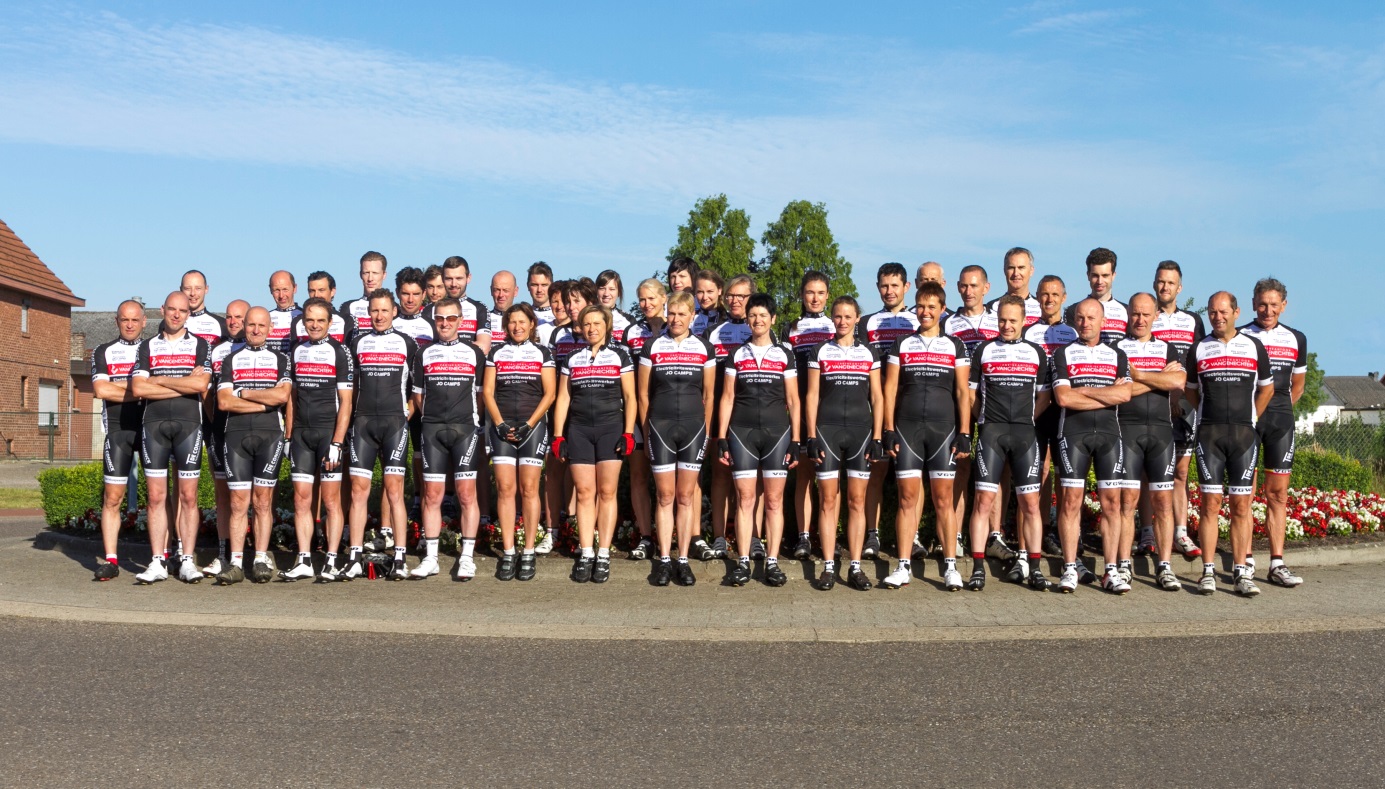 NaamLidgeld BetaaldAerts SandraXAnaf FlorianXBaart ElzaXBens JouriXBens NestXBleyen KarinXBraeken LudoXBremer ValerieXCamps AnjaXCamps EllyXCamps JoXDalemans AnnitaXDeckers ChristaXDeferme HanneXDe Groof CarineXDewit EllenXDuijsters TomXGeuns JochemXGielen BrechtXGielen Marie-ClaireXGielen PascalXGoossens SoniaXGoven Marie-LouiseXHanssen DominiqueXHoogsteyns VeraXHons GuidoXJamers BjornXJamers SuzanneXKasprowski JenteXKerkhofs EllyXKesters LindaXKetelbuters JanXKetelbuters WillyXKetelbuters WoutXKnevels EddyXKnevels ElsXKnevels HansXKnevels JanXKuipers PaulXLenaerts RandyXLeten YvetteXLijnen StevenXLinden RudyXMaes FrankXMangelschots IngeXMoris DimitriXMoris FritsXPeeten RudyXPlatteborze EricXPaesen StefanXPeeters NiekXRutten StijnXSavenay GwenXSchouteden EddyXSchraeyen DannyXSpooren PatrickXStippelmans BjornXVandael RafXVangansewinkel DavyXVanhamel KevinXVanhove WendyXVolz MarijkeXVliegen FrancisXVranken TineXVrijsen JohanXVrolijkx JosXWinters EddyXWouters GerryXWouters HelgaX